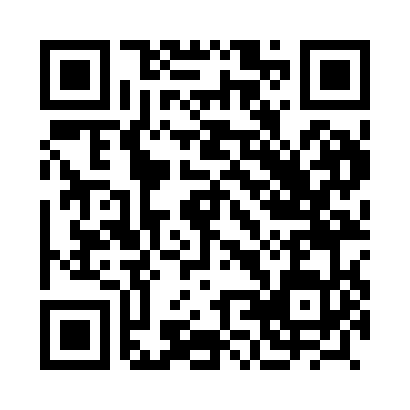 Prayer times for Agheraiai, PakistanWed 1 May 2024 - Fri 31 May 2024High Latitude Method: Angle Based RulePrayer Calculation Method: University of Islamic SciencesAsar Calculation Method: ShafiPrayer times provided by https://www.salahtimes.comDateDayFajrSunriseDhuhrAsrMaghribIsha1Wed3:495:2312:113:556:598:332Thu3:475:2212:113:557:008:343Fri3:465:2112:103:557:018:354Sat3:455:2012:103:557:018:375Sun3:435:1912:103:557:028:386Mon3:425:1812:103:557:038:397Tue3:415:1712:103:557:048:408Wed3:405:1612:103:557:058:419Thu3:385:1512:103:557:068:4210Fri3:375:1412:103:557:068:4311Sat3:365:1312:103:567:078:4512Sun3:355:1212:103:567:088:4613Mon3:345:1212:103:567:098:4714Tue3:325:1112:103:567:098:4815Wed3:315:1012:103:567:108:4916Thu3:305:0912:103:567:118:5017Fri3:295:0912:103:567:128:5118Sat3:285:0812:103:567:138:5319Sun3:275:0712:103:577:138:5420Mon3:265:0712:103:577:148:5521Tue3:255:0612:103:577:158:5622Wed3:245:0512:103:577:168:5723Thu3:235:0512:103:577:168:5824Fri3:225:0412:103:577:178:5925Sat3:225:0412:113:577:189:0026Sun3:215:0312:113:587:189:0127Mon3:205:0312:113:587:199:0228Tue3:195:0212:113:587:209:0329Wed3:195:0212:113:587:209:0430Thu3:185:0212:113:587:219:0531Fri3:175:0112:113:587:229:06